Community Impact StatementNEIGHBORHOOD COUNCIL RESOLUTIONDecember 13, 2023I, Greg Wright, declare that I am the President of the North Hollywood West Neighborhood Council (NC) and that on December 13, 2023, a Brown Act noticed public meeting was held by this NC with a quorum of __ (number) board members present and that by a vote of __ (number) yes, __ (number) no, and ___ (number) abstentions adopted the following resolution:Whereas, this resolution is the official statement adopted by this Neighborhood Council.  The NC satisfies the ⅔ board requirement of SB 411 and approves meeting virtually for board and committee meetings because it will provide increased accessibility and community engagement.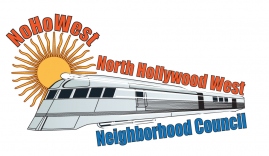 North Hollywood West Neighborhood Council
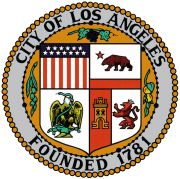 Executive OfficersGreg Wright
PresidentCarol Rose
Vice PresidentLeslie Ann Myrick-Rose
TreasurerLorraine MatzaSecretary Board MembersVicki CoronaJohn DinkjianHolli JohnsonJim KompareAdriana GomezJonathan RogersCharles SavinarExecutive OfficersGreg Wright
PresidentCarol Rose
Vice PresidentLeslie Ann Myrick-Rose
TreasurerLorraine MatzaSecretary Board MembersVicki CoronaJohn DinkjianHolli JohnsonJim KompareAdriana GomezJonathan RogersCharles Savinar